Ponedeljek, 30. 3. 2020KOTI V VEČKOTNIKUNavodila za deloŠe enkrat si oglej načrtovanje kvadrata in pravokotnika in popravi zapiske v zvezku, če še nisi.Klikni na povezavo: https://eucbeniki.sio.si/mat5/698/index1.htmlKOTI V VEČKOTNIKUSDZ 3, str. 38Preberi strip. Oglej si preglednico spodaj. V njej so štirikotniki – liki, ki imajo štiri oglišča oz. kote. V prvem stolpcu imamo kvadrata in pravokotnike. Vsi koti vseh teh  likov so pravi. To preverimo z geotrikotnikom. V drugem stolpcu so štirikotniki, ki nimajo niti enega pravega kota. Za kote, ki niso pravi, imamo druge nazive, ki smo jih letos že spoznali. To so ostri in topi koti. Pri tretjem stolpcu  so štirikotniki s pravimi, topimi in ostrimi koti. Reši 1. nalogaSDZ 3, str. 392. nalogaNaloge preveri z rešitvami.Reši naloge  v dodatnem delovnem zvezku (rdečem) na strani 63.Zmorem tudi to ( Za tiste, ki želijo več)1. nalogaSamostojno delo. Pregledamo risbe.Preberi Cofovo vprašanje. Oglej si veliko šablono in na njej pokaži kroge in elipsi. Kako pa imenujemo skrajno desni lik?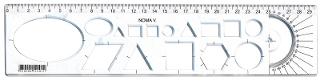 Dodatna naloga: v geometrijskem zvezku nariši vse like iz velike šablone. Z modro barvo označi prave kote, z rdečo ostre kote in z zeleno tope kote. 